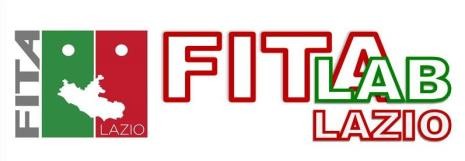 Modulo IscrizioneLaboratorio Teatrale 2022-23DATI ANAGRAFICI E FIRMA DELL' ALLIEVO (minore di anni 18)DATI ANAGRAFICI E FIRMA DELL' ALLIEVO (minore di anni 18)DATI ANAGRAFICI E FIRMA DELL' ALLIEVO (minore di anni 18)NomeCognomeLuogo e data di nascita/	/Codice FiscaleIndirizzoRecapito telefonicoe-mail@Iscritt_ alla FITA con la Compagnia:Tessera n°  	Tessera n°  	Tessera n°  	DataFirmaDATI ANAGRAFICI E FIRMA ESERCENTI PATRIA POTESTA'DATI ANAGRAFICI E FIRMA ESERCENTI PATRIA POTESTA'DATI ANAGRAFICI E FIRMA ESERCENTI PATRIA POTESTA'NomeCognomeRecapito telefonicoMadrePadreil/la sottoscritto/a, autorizza il/la proprio/a figlio/a alla partecipazione a trasferte all'estero e sul territorio nazionale, in occasione dell'allestimento dello spettacolo dell'anno in corsoil/la sottoscritto/a, autorizza il/la proprio/a figlio/a alla partecipazione a trasferte all'estero e sul territorio nazionale, in occasione dell'allestimento dello spettacolo dell'anno in corsoil/la sottoscritto/a, autorizza il/la proprio/a figlio/a alla partecipazione a trasferte all'estero e sul territorio nazionale, in occasione dell'allestimento dello spettacolo dell'anno in corsoDataFirmaDataFirma